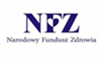 SZPITALE W POWIECIE SZPITALE W POWIECIE SZPITALE W POWIECIE SZPITALE W POWIECIE SZPITAL POWIATOWY W RYKACH SPÓŁKA Z OGRANICZONĄ ODPOWIEDZIALNOŚCIĄSZPITAL POWIATOWY W RYKACH SPÓŁKA Z OGRANICZONĄ ODPOWIEDZIALNOŚCIĄ6 SZPITAL WOJSKOWY Z PRZYCHODNIĄ SAMODZIELNY PUBLICZNY ZAKŁAD OPIEKI ZDROWOTNEJ6 SZPITAL WOJSKOWY Z PRZYCHODNIĄ SAMODZIELNY PUBLICZNY ZAKŁAD OPIEKI ZDROWOTNEJ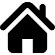 08-500 Ryki, ul. Żytnia 2308-530 Dęblin, ul. Szpitalna 2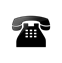 tel.  533 327 028tel. 261 518 512, tel. 261 518 503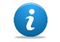 www.ryki.szpital.pl www.szpitaldeblin.pl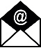 e-mail: sekretariat@rykiszpital.ple-mail: sekretariat@szpitaldeblin.plNOCNA I ŚWIĄTECZNA OPIEKA ZDROWOTNANOCNA I ŚWIĄTECZNA OPIEKA ZDROWOTNANOCNA I ŚWIĄTECZNA OPIEKA ZDROWOTNANOCNA I ŚWIĄTECZNA OPIEKA ZDROWOTNASAMODZIELNY PUBLICZNY ZAKŁAD OPIEKI ZDROWOTNEJ W DĘBLINIESAMODZIELNY PUBLICZNY ZAKŁAD OPIEKI ZDROWOTNEJ W DĘBLINIESAMODZIELNY PUBLICZNY ZAKŁAD OPIEKI ZDROWOTNEJ W DĘBLINIESAMODZIELNY PUBLICZNY ZAKŁAD OPIEKI ZDROWOTNEJ W DĘBLINIE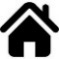 08-530 Dęblin, ul. Rynek 1408-530 Dęblin, ul. Rynek 1408-530 Dęblin, ul. Rynek 14tel. 81 883 06 08, tel. 533 552 246, tel. 530 632 593tel. 81 883 06 08, tel. 533 552 246, tel. 530 632 593tel. 81 883 06 08, tel. 533 552 246, tel. 530 632 593www.spzozdeblin.plwww.spzozdeblin.plwww.spzozdeblin.ple-mail: kontakt@spzozdeblin.ple-mail: kontakt@spzozdeblin.ple-mail: kontakt@spzozdeblin.plŚwiadczenia nocnej i świątecznej opieki zdrowotnej to świadczenia podstawowej opieki zdrowotnej udzielane w dni powszednie (od poniedziałku do piątku) w godzinach od 18.00 do 8.00 dnia następnego i całodobowo w soboty, niedziele i inne dni ustawowo wolne od pracy.Świadczenia nocnej i świątecznej opieki zdrowotnej to świadczenia podstawowej opieki zdrowotnej udzielane w dni powszednie (od poniedziałku do piątku) w godzinach od 18.00 do 8.00 dnia następnego i całodobowo w soboty, niedziele i inne dni ustawowo wolne od pracy.Świadczenia nocnej i świątecznej opieki zdrowotnej to świadczenia podstawowej opieki zdrowotnej udzielane w dni powszednie (od poniedziałku do piątku) w godzinach od 18.00 do 8.00 dnia następnego i całodobowo w soboty, niedziele i inne dni ustawowo wolne od pracy.Świadczenia nocnej i świątecznej opieki zdrowotnej to świadczenia podstawowej opieki zdrowotnej udzielane w dni powszednie (od poniedziałku do piątku) w godzinach od 18.00 do 8.00 dnia następnego i całodobowo w soboty, niedziele i inne dni ustawowo wolne od pracy.